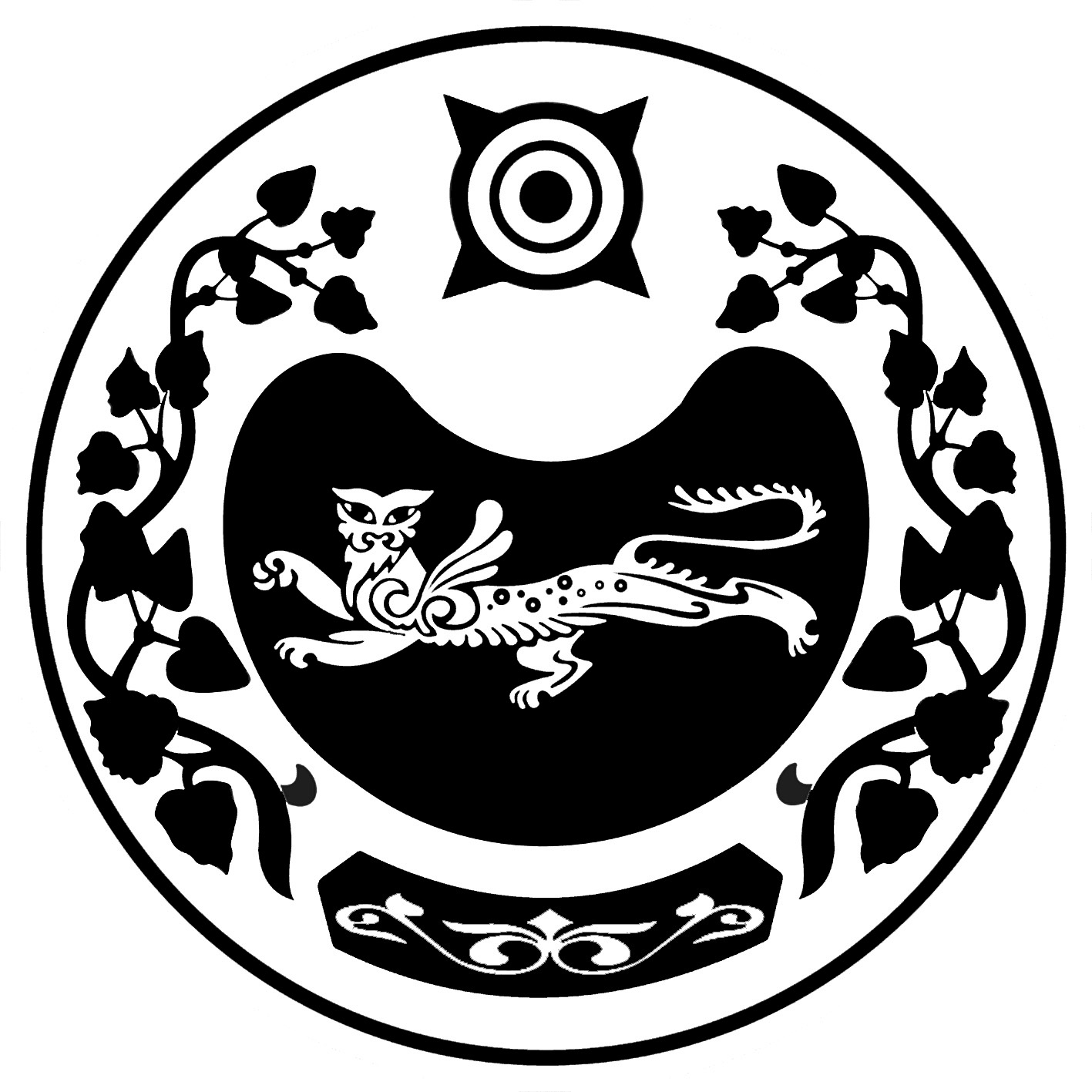 П О С Т А Н О В Л Е Н И Еот  05.07.2013г.	     № 164-пс.КалининоО внесении изменений в постановление№ 41-1-п от 27.02.2013г.об утверждении муниципальной целевой программы «Социальнаяподдержка отдельных категорий граждан, попавших в трудную жизненную ситуацию, проживающих на территории Калининского сельсовета на 2013 год»           В целях совершенствования программно-целевых методов бюджетного планирования, в соответствии со ст.179 Бюджетного Кодекса Российской Федерации, руководствуясь Федеральным Законом № 131-ФЗ от 06.10.2003 г. «Об общих принципах организации местного самоуправления в Российской Федерации»   (с последующими изменениями), В соответствии с Федеральными законами от 17.07.1999г. № 187-ФЗ «О государственной социальной помощи» (с последующими изменениями) Законом РХ от 05.12.2005г. № 88-ФЗ РХ «О социальном обслуживании населения Республики Хакасия» (с последующими изменениями), постановлением Правительства РХ от 16.04.2009г. № 112 «Об утверждении положения о порядке предоставления материальной помощи гражданам, находящимся в трудной жизненной ситуации», в соответствии с п.1 ст.61 Устава муниципального образования Калининский сельсовет, ПОСТАНОВЛЯЮ:1.Внести изменения в муниципальную целевую программу «Социальная поддержка отдельных категорий граждан, попавших в трудную жизненную ситуацию, проживающих на  территории Калининского сельсовета на 2013 год», в пункте 1 раздела 3 «Перечень мероприятий», после строки: «–приобретение средств первой необходимости» дополнить новую строку словами:                         («-приобретение угля, дров»)2.Контроль за исполнением данного постановления оставляю за собой.3.Данное постановление  подлежит опубликованию на сайте поселения.Глава Калининского сельсовета                                                           А.И.Демин	РОССИЯ ФЕДЕРАЦИЯЗЫХАКАС РЕСПУБЛИКААFБАН ПИЛТIРI  АЙMAATAЗOБА ПИЛТIРI ААЛ  ЧÖБIHIҢYCTAF ПACTAAРОССИЙСКАЯ ФЕДЕРАЦИЯРЕСПУБЛИКА ХАКАСИЯУСТЬ-АБАКАНСКИЙ РАЙОН	       АДМИНИСТРАЦИЯКАЛИНИНСКОГО СЕЛЬСОВЕТА